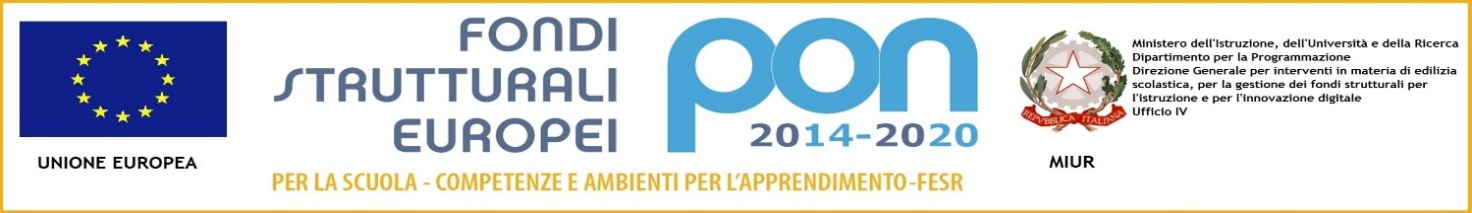       All’albo-sito web-attiOGGETTO: NOMINA PROGETTISTA Fondi Strutturali Europei – Programma Operativo Nazionale di cui all’ Avviso pubblico prot. n. AOODGEFID/50636 del 27 dicembre 2021  per la realizzazione di ambienti e laboratori per l’educazione e la formazione alla transizione ecologica “Edugreen: laboratori di sostenibilità per il primo ciclo” “Codice progetto: FESR PON-SI-2022- 137 CUP: B69J22000240006IL DIRIGENTE SCOLASTICODECRETA il conferimento alla docente Sellaro Piera, in servizio a tempo indeterminato presso questo istituto, dell’incarico di progettista per il pon in oggetto.Il corrispettivo per la prestazione è di euro 1250 onnicomprensivi.Per tale incarico, alla S.V. spettano i seguenti compiti:Provvedere alla progettazione esecutiva del progetto citato; Provvedere alla realizzazione del Piano degli acquisti, secondo le indicazioni specifiche fornite da Dirigente Scolastico, mediante l’elaborazione della gara d’appalto e la compilazione del quadro comparativo delle offerte pervenute, al fine di individuarne la migliore sia sotto il profilo qualitativo che economico in base al criterio di scelta del contraente stabilito da RUP;  Provvedere alla variazione dei prodotti inseriti nella matrice degli acquisti qualora si rendesse necessario;Gestire i rapporti con la ditta aggiudicataria per lo stato di avanzamento dei lavori, per eventuali solleciti e per quant’altro sia necessario al rispetto della tempistica;Collaborare con il Dirigente Scolastico per tutte le problematiche relative al progetto, al fine di soddisfare tutte le esigenze che dovessero sorgere per la corretta e completa realizzazione del medesimo, partecipando alle riunioni necessarie al buon andamento delle attività ed al buon successo del progetto. Per ricevuta e accettazione 					       IL DIRIGENTE SCOLASTICO	 							              Dott. ssa Elga Maria Grazia Schembri								    Firma autografa sostituita a mezzo stampa 							                      ex articolo 3 comma 2 D. Lgs. 39/93PREMESSO CHEl’Istituto Comprensivo Brancati  è beneficiario del finanziamento nell’ambito del progetto in oggetto;PRESO ATTO CHE per l’attuazione del progetto è opportuno avvalersi della figura di un progettista;VISTELe delibere del Collegio docenti e del consiglio di Istituto di adesione ai progetti relativi ai Fondi Strutturali Europei Programma Operativo Nazionale "Per la scuola competenze e ambienti per I' apprendimento" 2014 -2020;  VISTAl’assunzione a bilancio del finanziamento relativo al progetto in oggetto;VISTEIl verbale della commissione di valutazione delle candidature e le relative graduatorie;CONSIDERATOChe sono trascorsi i 5 giorni necessari affinchè la graduatoria diventi definitiva